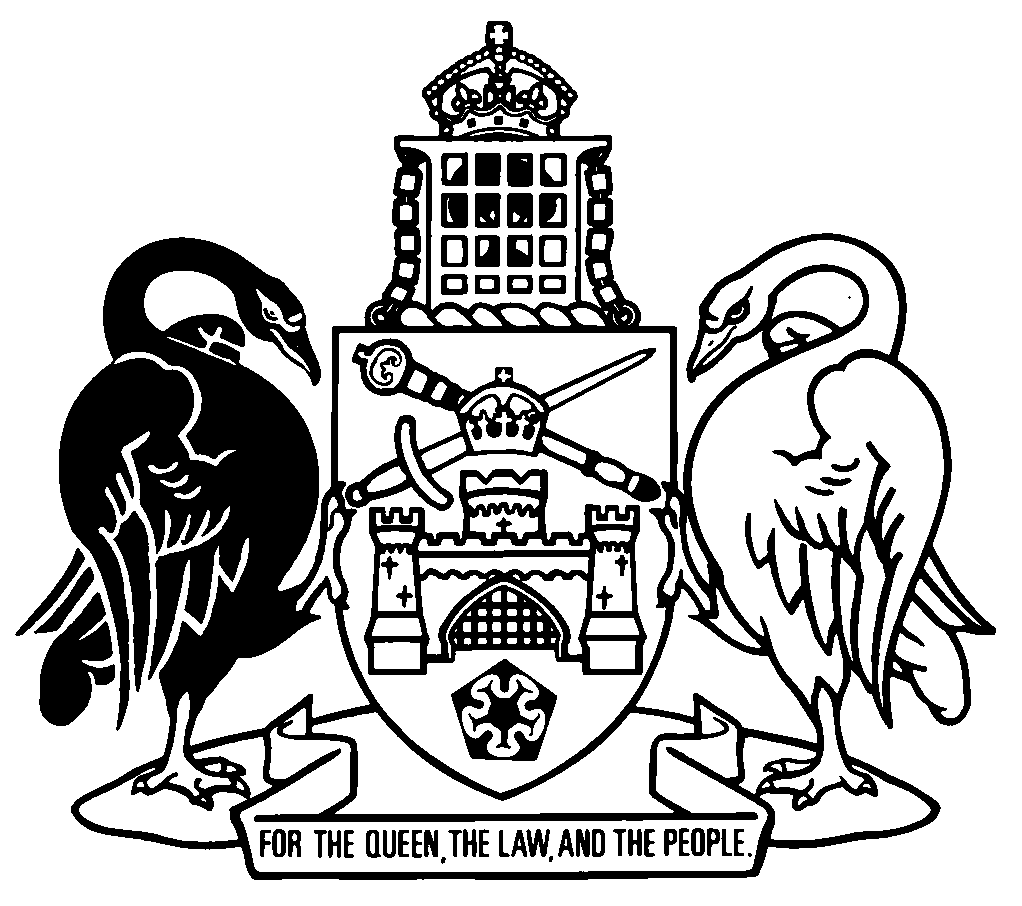 Australian Capital TerritoryLiquor Regulation 2010    SL2010-40made under theLiquor Act 2010Republication No 23Effective:  1 January 2024Republication date: 1 January 2024Last amendment made by SL2023-38About this republicationThe republished lawThis is a republication of the Liquor Regulation 2010, made under the Liquor Act 2010 (including any amendment made under the Legislation Act 2001, part 11.3 (Editorial changes)) as in force on 1 January 2024.  It also includes any commencement, amendment, repeal or expiry affecting this republished law to 1 January 2024.The legislation history and amendment history of the republished law are set out in endnotes 3 and 4.Kinds of republicationsThe Parliamentary Counsel’s Office prepares 2 kinds of republications of ACT laws (see the ACT legislation register at www.legislation.act.gov.au):authorised republications to which the Legislation Act 2001 appliesunauthorised republications.The status of this republication appears on the bottom of each page.Editorial changesThe Legislation Act 2001, part 11.3 authorises the Parliamentary Counsel to make editorial amendments and other changes of a formal nature when preparing a law for republication.  Editorial changes do not change the effect of the law, but have effect as if they had been made by an Act commencing on the republication date (see Legislation Act 2001, s 115 and s 117).  The changes are made if the Parliamentary Counsel considers they are desirable to bring the law into line, or more closely into line, with current legislative drafting practice.  This republication includes amendments made under part 11.3 (see endnote 1).Uncommenced provisions and amendmentsIf a provision of the republished law has not commenced, the symbol  U  appears immediately before the provision heading.  Any uncommenced amendments that affect this republished law are accessible on the ACT legislation register (www.legislation.act.gov.au). For more information, see the home page for this law on the register.ModificationsIf a provision of the republished law is affected by a current modification, the symbol  M  appears immediately before the provision heading.  The text of the modifying provision appears in the endnotes.  For the legal status of modifications, see the Legislation Act 2001, section 95.PenaltiesAt the republication date, the value of a penalty unit for an offence against this law is $160 for an individual and $810 for a corporation (see Legislation Act 2001, s 133).Australian Capital TerritoryLiquor Regulation 2010made under theLiquor Act 2010Contents	PagePart 1	Preliminary	2	1	Name of regulation	2	3	Dictionary	2	4	Notes	2	5	Offences against regulation—application of Criminal Code etc	3Part 2	Liquor licences	4	5A	Licence application—Act, s 25 (2) (f)	4	6	Licence form—Act, s 30 (1) (b) (vii)	4	7	Licence conditions—Act, s 31 (2) (a)	5	7A	Licence conditions—requirements for security cameras—Act, s 31 (4)	5	9	Public notice requirements—Act, s 34 (2) (b)	6	10	Public consultation period—Act, s 36 (1) (a)	8	11	Licence amendment for change to floor plan—Act, s 39	9Part 3	Liquor permits	10	13	Permit form—Act, s 54 (1) (b) (vii)	10	14	Permit conditions—Act, s 55 (2) (a)	10Part 4	Suitability of premises for licences and permits	11	15	Suitability of premises—cumulative impact	11Part 5	Risk-assessment management plans	13	16	Risk-assessment management plan—Act, s 88	13Part 6	Young people’s events	16	17	Meaning of young people’s event information—pt 6	16	18	Young people’s events—details for application—Act, s 95 (2) (b) (v)	16	19	Young people’s events—approval criteria—Act, s 96 (2)	17	20	Young people’s events form—Act, s 97 (1) (b) (vi)	18	21	Young people’s events conditions—Act, s 98 (a)	18Part 7	Conduct of licensees and permit-holders	21	23	Marking adults-only areas—Act, s 123 (1) (b) and (2) (b)	21	24	Occupancy loading signs—Act, s 126 (1) (b) and (2) (c)	21	27	Breath analysis sign—Act, s 134 (1) (c) and (2) (c)	21	28	Sell petrol exemption—Act, s 136 (3)	21	29	Prohibited promotional activity—Act, s 137 (5)	22	30	Location for sexually explicit entertainment—Act, s 140 (3) (a)	24Part 8	Miscellaneous	25	31	Permanent alcohol-free places—Act, s 198 (1)	25	32	Licensed times and permitted times—definitions—Act, s 229 (2) (a)	26	33	Licensed times and permitted times—Act, s 229 (2) (a)	28	34	Identification document—Act, dict, def identification document, par (b)	29Schedule 1	Licence conditions	30Part 1.1	Toilets	30	1.1	Definitions	30	1.2	Toilet facilities and toilet rooms	30	1.3	Toilet cubicles and toilet rooms	31	1.4	Toilet facilities and toilet rooms outside premises	31	1.5	Surveillance of path to toilet facilities and toilet rooms outside premises	32Part 1.2	Buildings and fittings	33	1.6	Dance floors	33	1.8	Liquor displays at off licence supermarkets	33	1.9	Outdoor dining areas	33	1.10	Residential accommodation	34Part 1.3	Conduct of licensed premises	35	1.11	Approved risk-assessment management plan	35	1.12	Examination of identification documents	35	1.13	Crowd controllers	35Part 1.4	Responsible practices in the service, supply and promotion of liquor	36	1.14	Responsible practices and promotion of liquor	36	1.15	Safety	36	1.17	Licensee’s name sign must be displayed	36	1.18	Harassing behaviour etc must not be encouraged	36Part 1.5	Reporting requirements	37	1.19	Purchase report to commissioner—off licensees	37	1.19A	Sales report to commissioner—first year micro-producer off licensees	37	1.20	Annual sales report to chief health officer	38Part 1.6	Additional conditions for licences to sell liquor in open containers for consumption at licensed premises	40	1.21	Additional conditions for certain licences	40	1.22	Food service	40	1.23	Water	40	1.24	Maximum glass size	41	1.25	Drip trays	41	1.26	Glasswashers	41Part 1.7	Liquor guidelines	42	1.27	Liquor guidelines	42Schedule 2	Licensed times and permitted times	43Part 2.1	Licensed times	43Part 2.2	Permitted times	48Dictionary		49Endnotes		52	1	About the endnotes	52	2	Abbreviation key	52	3	Legislation history	53	4	Amendment history	56	5	Earlier republications	60	6	Expired transitional or validating provisions	62Australian Capital TerritoryLiquor Regulation 2010     made under theLiquor Act 2010Part 1	Preliminary1	Name of regulationThis regulation is the Liquor Regulation 2010.3	DictionaryThe dictionary at the end of this regulation is part of this regulation.Note 1	The dictionary at the end of this regulation defines certain terms used in this regulation, and includes references (signpost definitions) to other terms defined elsewhere..For example, the signpost definition ‘ABN—see the A New Tax System (Australian Business Number) Act 1999 (Cwlth), section 41.’ means that the term ‘ABN’ is defined in that section and the definition applies to this regulation.Note 2	A definition in the dictionary (including a signpost definition) applies to the entire regulation unless the definition, or another provision of the regulation, provides otherwise or the contrary intention otherwise appears (see Legislation Act, s 155 and s 156 (1)).4	NotesA note included in this regulation is explanatory and is not part of this regulation.Note	See the Legislation Act, s 127 (1), (4) and (5) for the legal status of notes.5	Offences against regulation—application of Criminal Code etcOther legislation applies in relation to offences against this regulation.Note 1	Criminal CodeThe Criminal Code, ch 2 applies to all offences against this regulation (see Code, pt 2.1).  The chapter sets out the general principles of criminal responsibility (including burdens of proof and general defences), and defines terms used for offences to which the Code applies (eg conduct, intention, recklessness and strict liability).Note 2	Penalty unitsThe Legislation Act, s 133 deals with the meaning of offence penalties that are expressed in penalty units. Part 2	Liquor licences5A	Licence application—Act, s 25 (2) (f)An application for any of the following licences is prescribed:	(a)	a general licence for the sale of liquor in open containers for consumption at licensed premises;	(b)	an on licence (other than a restaurant and cafe licence with standard licensed times); 	(c)	a club licence for the sale of liquor in open containers for consumption at the licensed premises;	(d)	a special licence for the sale of liquor in open containers for consumption at the licensed premises.6	Licence form—Act, s 30 (1) (b) (vii)	(1)	A licence must include the following information:	(a)	the licensee’s ABN;	(b)	if the licensee is a corporation—the licensee’s ACN;	(c)	a unique identifying number for the licence.	(2)	A licence must also include a floor plan (a licensed premises plan) of the licensed premises, with the following identified:	(a)	each area at the premises to which the licence applies;	(b)	each public area at the premises and the occupancy loading for each public area;	(c)	each adults-only area at the premises;	(d)	each outdoor dining area at the premises, including whether a public unleased land permit or unleased land licence is in force for the area.7	Licence conditions—Act, s 31 (2) (a)The conditions in schedule 1 are prescribed.7A	Licence conditions—requirements for security cameras—Act, s 31 (4)	(1)	A security camera must—	(a)	capture images continuously at a minimum rate of 6 frames per second; and	(b)	be connected to a video recorder that—	(i)	stores images captured by the camera; and	(ii)	complies with subsection (2).	(2)	A video recorder must—	(a)	for a digital video recorder—	(i)	record continuously at a minimum rate of 6 frames per second for each security camera connected to the video recorder; and	(ii)	be in open format whether or not the recorder can produce exported images in a proprietary format; and	(b)	for a video cassette recorder—record continuously the images captured by each security camera connected to the video recorder; and	(c)	put the following on the recording in legible and retrievable form:	(i)	the time and date of the capture of images;	(ii)	the identity of the camera that captured the images, sufficient to identify the camera’s location.	(3)	Security camera images must—	(a)	be of adequate quality and detail to enable identification of a person; and	(b)	be recorded from the time the licensed premises is open to the public until 1 hour after the licensed premises is closed; and	(c)	be stored by the licensee for at least 30 days.	(4)	In this section:video recorder means a digital video recorder or video cassette recorder that records video images from a security camera. 9	Public notice requirements—Act, s 34 (2) (b)	(1)	A sign displayed at premises for the Act, section 34 (1) (a) must—	(a)	state the application details; and	(b)	state the start date and end date for the public consultation period; and	(c)	include the written representation statement; and	(d)	be printed in—	(i)	a colour that contrasts with the background colour of the sign; and	(ii)	Arial typeface in a size not less than 14 point; and	(e)	be not less than A3 size; andNote	The dimensions of A3 are 297mm × 420mm.	(f)	be placed prominently at the premises so that it can be seen and read easily by a person at or near the premises.	(2)	A notice given for the Act, section 33A (1) or published for the Act, section 34 (1) (b) must—	(a)	state the application details; and	(b)	include the written representation statement.	(3)	In this section:application details, for a sign or notice, means the following details about the application that is the subject of the notice:	(a)	the name of the applicant;	(b)	the date the application was made;	(c)	the address of the proposed licensed premises;	(d)	if the applicant proposes to carry on business under a name other than the licensee’s name—the name under which the applicant proposes to carry on business;	(e)	the days and times proposed for the premises to be open to the public;	(f)	the times proposed for liquor to be sold at the premises—	(i)	for consumption at the premises (if any); and	(ii)	for consumption off the premises (if any).written representation statement means the following statement:‘You may make written representations about why the proposed licensed premises may not be suitable for the licence or why any of the following people may not be a suitable person to hold a licence:	the applicant;	a close associate of the applicant;	an influential person for the applicant;	a person who is to have day-to-day control of the business operated under the licence (see Liquor Act 2010, s 35).For suitability information for a person—see the Liquor Act 2010, s 69.For suitability information for premises—see the Liquor Act 2010, s 78.Representation may be made to:
The Commissioner for Fair Trading
Office of Regulatory Services
GPO Box 158
Canberra  ACT 2600ORS@act.gov.auVisit our website at www.ors.act.gov.au’.10	Public consultation period—Act, s 36 (1) (a)A period of 30 days starting on the day when the licence application is publicly notified is prescribed.11	Licence amendment for change to floor plan—Act, s 39	(1)	This section applies if—	(a)	the commissioner amends a licence under the Act, section 39 (Licence—amendment for change to floor plan of licensed premises); and	(b)	a new certificate of occupancy is issued for the licensed premises because of the change to the floor plan.	(2)	The licensee must give the commissioner the new certificate of occupancy as soon as practicable after the licensee receives the certificate.Part 3	Liquor permits13	Permit form—Act, s 54 (1) (b) (vii)The following information is prescribed:	(a)	when the permit expires;	(b)	a unique identifying number.14	Permit conditions—Act, s 55 (2) (a)	(1)	It is a condition of a permit that water must be made available for consumption free of charge at—	(a)	each place at the permitted premises where liquor is sold; and	(b)	if the occupancy loading for the premises is at least 300 people—another place at the premises that is used solely for making water available for consumption free of charge.	(2)	It is a condition of a permit that the permit-holder must not allow a person to smoke in a part of the permitted premises that is—	(a)	an enclosed public place; or	(b)	an outdoor eating or drinking place.Part 4	Suitability of premises for licences and permits15	Suitability of premises—cumulative impact	(1)	This section applies if the commissioner is having regard to the harm minimisation and community safety principles in deciding whether premises (the proposed premises) are suitable premises for a licence or permit under the Act, section 76 (Commissioner must consider suitability information, etc).	(2)	The commissioner must consider the impact of the proposed premises together with existing licensed premises and existing permitted premises near the proposed premises including:	(a)	the licensed times and permitted times for existing licensed premises and existing permitted premises near the proposed premises;	(b)	the total occupancy loadings for existing licensed premises and existing permitted premises near the proposed premises;	(c)	the number of incidents—	(i)	reported on or after 1 July 2017 by existing licensed premises and existing permitted premises near the proposed premises; andNote	A licensee or permit holder must give the commissioner a report about any incident that happens at premises—see the Act, s 131.	(ii)	recorded before 1 July 2017 by existing licensed premises and existing permitted premises near the proposed premises in the incident registers of the premises;	(d)	the noise from existing licensed premises and existing permitted premises near the proposed premises;Note	Noise standards for different noise zones are dealt with in the Environment Protection Regulation 2005.	(e)	the impact on community safety of people gathering outside, entering and leaving existing licensed premises and existing permitted premises near the proposed premises;	(f)	the proximity to places of public worship, hospitals, residential premises, and schools of existing licensed premises and existing permitted premises near the proposed premises;	(g)	the transport options available to people leaving existing licensed premises and existing permitted premises near the proposed premises including—	(i)	public transport available near existing licensed premises and existing permitted premises near the proposed premises; and	(ii)	other transport options made available by existing licensees or existing permit-holders of premises near the proposed premises;	(h)	the facilities available for people attending existing licensed premises and existing permitted premises near the proposed premises.Examplecar parking	(3)	In this section:incident register means the incident register required under the Act, section 131, as in force immediately before 1 July 2017.Part 5	Risk-assessment management plans16	Risk-assessment management plan—Act, s 88	(1)	The following information must be included in a risk-assessment management plan for licensed premises or permitted premises:	(a)	the kind of business to be operated under the licence or permit;Examples—kinds of business	hotel	club	tavern or live music venue	food and wine stall	(b)	the licensed times or permitted times proposed for the premises;	(c)	the times and days proposed for the premises to be open to the public;	(d)	the kinds of liquor to be supplied at the premises;	(e)	the measures to be taken by the licensee or permit-holder to ensure responsible service of liquor at the premises;	(f)	whether electronic video surveillance equipment or other monitoring devices are used at the premises;	(g)	how the licensee or permit-holder will ensure employees provide for the responsible service of liquor at the premises;	(h)	how staff members at the premises will undertake an approved RSA training course;	(i)	procedures for ensuring compliance with the occupancy loading for each public area at the premises, including—	(i)	how the number of people in each public area at the premises is to be counted; and	(ii)	how the people in each public area at the premises may be evacuated; and	(iii)	which staff members at the premises are trained to implement the procedures mentioned in subparagraphs (i) and (ii);	(j)	how and where water is to be made available for consumption free of charge;	(k)	the kind of food service to be provided at the premises;	(l)	procedures for—	(i)	ensuring that children and young people are not in adults-only areas at the premises in contravention of the Act; and	(ii)	removal of children and young people from adults-only areas at the premises if they are in the areas in contravention of the Act;	(m)	the number of crowd controllers to be employed to work at the premises and what they will be doing;	(n)	how entry to the premises will be managed;Examplequeuing to enter the premises	(o)	how the premises will be lit when open to the public;	(p)	how intoxicated people at the premises will be dealt with;	(q)	how disorderly people at the premises will be dealt with;	(r)	the transport options available to people leaving the premises including—	(i)	public transport available near the premises; and	(ii)	other transport options made available by the licensee or permit-holder;	(s)	how noise from the premises will be mitigated;Note	Noise standards for different noise zones are dealt with in the Environment Protection Regulation 2005.	(t)	how the impact of the operation of the premises on the amenity of the area surrounding the premises will be mitigated;	(u)	a description of each liquor accord to which the licensee or permit-holder is a party.	(2)	In this section:liquor accord means a voluntary agreement—	(a)	between any of the following:	(i)	licensees;	(ii)	permit-holders;	(iii)	community entities;Examples—community entities1	chamber of commerce2	security service providers3	bus companies4	taxi industry	(iv)	government entities; andExamples—government entities1	ACT Policing2	ACTION buses	(b)	that aims to minimise harm and promote community safety in the area near licensed premises and permitted premises.Part 6	Young people’s events17	Meaning of young people’s event information—pt 6In this part:young people’s event information, for a young people’s event means the following:	(a)	the name of the event;Examples	private event	after-formal party	Club Manuka’s young people’s night	(b)	the nature of the event;Examples	concert	dance	live band performance	(c)	the number of young people expected to attend the event;	(d)	the number of adults employed or engaged to supervise young people at the event;	(e)	the number of crowd controllers employed to work at the event and what they will be doing.18	Young people’s events—details for application—Act, s 95 (2) (b) (v)The following details are prescribed:	(a)	the young people’s event information for the event;	(b)	the crowd control arrangements for the event that are in addition to the crowd control arrangements in the approved risk-assessment management plan for the premises;Note	The risk-assessment management plan for a licensed premises requires crowd control planning—see s 16 (1).	(c)	the steps to be taken to prevent young people accessing liquor, gaming machines and tobacco products at the event;	(d)	the kind of food service to be provided at the event;	(e)	the transport options available to young people leaving the premises including—	(i)	public transport near the premises; and	(ii)	other transport options to be made available by the licensee.19	Young people’s events—approval criteria—Act, s 96 (2)The following approval criteria are prescribed:	(a)	the commissioner is satisfied that, having regard to each person’s police certificate, each person who is to work at the event is an appropriate person to work at the event;	(b)	the licensee has crowd control arrangements for the event that are adequate for the size and nature of the event;	(c)	the licensee will prevent young people from accessing liquor, gaming machines and tobacco products at the event;	(d)	the kind of food service to be provided by the licensee will be adequate for the size and nature of the event;	(e)	that transport will be available to young people leaving the premises either by way of—	(i)	public transport available near the premises; or	(ii)	another transport option to be made available by the licensee.20	Young people’s events form—Act, s 97 (1) (b) (vi)The name of the event is prescribed.21	Young people’s events conditions—Act, s 98 (a)	(1)	The following conditions are prescribed:	(a)	the licensee must give the chief police officer the young people’s event information for the young people’s event at least 7 days before the event is to take place;	(b)	the licensee must not allow anyone to participate in the event other than—	(i)	young people; and	(ii)	people who the commissioner has approved under section 19 (a) as appropriate people to work at the event;	(c)	the licensee must not supply liquor at the event;Note	Supply includes sell (see Act, dict).	(d)	the licensee must not permit the supply or consumption of liquor at the event;	(e)	the licensee must cover all liquor, gaming machines and tobacco products at the premises in a way that prevents young people having access to or seeing liquor, gaming machines or tobacco products at the premises;	(f)	the licensee must not permit entry to a young person if the licensee suspects the young person has consumed liquor or is in possession of liquor;	(g)	if the licensee believes on reasonable grounds that a young person is affected by liquor or is in possession of liquor at the event, the licensee must tell a police officer;	(h)	the licensee must make non-alcoholic drinks available to young people to consume at the event;	(i)	the licensee must provide food service that is adequate for the size and nature of the event;	(j)	the licensee must ensure that—	(i)	at least 1 crowd controller is employed to work at the event for every 30 young people attending the event; and	(ii)	if female young people are expected at the event—at least 1 female crowd controller is employed to work at the event;	(k)	the licensee must not permit a young person who has left the premises during an event back in to the event;	(l)	the event must end no later than midnight;	(m)	the licensee must display at the entrance to the licensed premises, and give public notice on the day of the event, a notice detailing the conditions for conduct of the event including—	(i)	the time the event is to begin and to end; and	(ii)	the particular groups (if any) of young people the event is organised for; and	(iii)	that no-one will be allowed to participate in the event other than—	(A)	young people; and	(B)	people who the commissioner has approved as appropriate people to work at the event;	(iv)	that food service and non-alcoholic drinks will be available at the event; and	(v)	that no liquor will be supplied at the event; and	(vi)	that young people affected or suspected of being affected by liquor will not be permitted to enter the event; and	(vii)	that the licensee will tell a police officer about young people who are affected by liquor, or in possession of liquor, at the event;	(n)	the event must not end before the end time mentioned in paragraph (m) (i);	(o)	the licensee must ensure that all young people attending the event leave the premises within 15 minutes after the end of the event.Note	Public notice means notice on an ACT government website or in a daily newspaper circulating in the ACT (see Legislation Act, dict, pt 1).	(2)	However, subsection (l) (m) and (n) do not apply to a private event.Part 7	Conduct of licensees and permit-holders23	Marking adults-only areas—Act, s 123 (1) (b) and (2) (b)A sign marking an adults-only area must be displayed prominently at licensed premises and permitted premises so that it can be seen and read easily by a person at or near each entrance to the adults-only area.24	Occupancy loading signs—Act, s 126 (1) (b) and (2) (c)	(1)	A sign stating the total occupancy loading for licensed premises or permitted premises must be displayed prominently at licensed premises and permitted premises so that it can be seen and read easily by a person at or near the main entrance to the premises.	(2)	A sign stating the occupancy loading for a public area at licensed premises or permitted premises must be displayed prominently at licensed premises and permitted premises so that it can be seen and read easily by a person at or near the main entrance to the public area.27	Breath analysis sign—Act, s 134 (1) (c) and (2) (c)A sign about the effect of the Act, section 135 (Evidence of breath tests) must be displayed prominently at licensed premises and permitted premises so that it can be seen and read easily by a person at or near each breath analysis instrument installed at the premises.28	Sell petrol exemption—Act, s 136 (3)Licensed premises at Block 9, Section 8, Division of Tharwa are prescribed.29	Prohibited promotional activity—Act, s 137 (5)	(1)	The following activities are prescribed:	(a)	advertising the sale of liquor in a way that provides incentives for, or encourages, the irresponsible consumption of liquor (including the rapid or excessive consumption of liquor);Examples	advertising drinks known as ‘laybacks’, ‘shooters’ or ‘test tubes’	advertising drinking games known as ‘boat races’	advertising all you can drink for a set price	(b)	promoting or encouraging intoxication or anti-social behaviour;Examples	permitting liquor to be consumed directly from jugs	encouraging people to stockpile drinks	supplying alcoholic vapour produced by devices like the Alcohol Without Liquid (AWOL) device	encouraging public drunkenness	(c)	advertising or promoting the supply of liquor—	(i)	using images, symbols or figures that are directly or indirectly sexual, degrading, sexist or otherwise offensive in nature; or	(ii)	by associating the consumption of liquor with success in the pursuit of sexual gratification; or	(iii)	by associating the consumption of liquor with risk-taking or violent, dangerous or anti-social behaviour; or	(iv)	in a way that encourages people to commit an offence against a territory law; or	(v)	using images, symbols, designs, names or characters that have special appeal to children or young people; or	(vi)	in a way that encourages children and young people to consume liquor; or	(vii)	in a way that targets a class or group of people;Examplea cocktail for sale only to women	(d)	advertising the supply of liquor in containers larger than 570ml if the liquor is intended to be consumed directly from the container;Note	It is a condition of a licence that liquor intended to be consumed directly from a container must not be supplied in a container larger than 570ml (see sch 1, s 1.24).	(e)	promoting—	(i)	the supply of liquor to children or young people; or	(ii)	the consumption of liquor by children or young people;	(f)	advertising the supply of liquor on the internet without a statement, clearly displayed in the advertisement so that it can be seen and read easily by a person viewing the advertisement, that contains at least the following information:IT IS AN OFFENCE TO SUPPLY ALCOHOL TO A PERSON UNDER THE AGE OF 18 YEARSPENALTIES APPLY	(g)	selling liquor for consumption at the premises at reduced prices—	(i)	for more than 2 hours in a day; or	(ii)	between midnight and 5am the following day;	(h)	selling liquor for consumption at the premises at half, or less than half, the usual price;	(i)	supplying liquor for consumption at the premises free of charge.	(2)	Subsection (1) (h) and (i) do not apply if the liquor is—	(a)	not more than the smaller of:	(i)	1.5 standard drinks; and	(ii)	425ml; and	(b)	supplied either—	(i)	with a meal on a fixed price menu; or	(ii)	as part of a promotion that limits the sale or supply to 1 drink for a person in any 1-day period.	(3)	In this section:standard drink means the amount of a beverage that contains 10 grams of ethanol, measured at 20°C.30	Location for sexually explicit entertainment—Act, s 140 (3) (a)The following are prescribed locations:	(a)	the division of Hume in Tuggeranong district;	(b)	the division of Fyshwick in Canberra Central district;	(c)	the division of Mitchell in Gungahlin district.Part 8	Miscellaneous31	Permanent alcohol-free places—Act, s 198 (1)	(1)	The following places at Civic parks are prescribed:	(a)	block 7 of section 13 in the division of City, Canberra Central district;	(b)	block 23 of section 19 in the division of City, Canberra Central district other than the part of the block that is part of the Canberra Theatre Centre;	(c)	the park known as Veterans Park comprised in block 25 of section 26 in the division of City, Canberra Central district and the area between that block and Northbourne Avenue, Mort Street and Bunda Street, City.	(2)	The following places at Phillip parks are prescribed:	(a)	block 21 of section 80 in the division of Phillip, other than the part of the block occupied for the purposes of a child care centre;	(b)	block 23 of section 80 in the division of Phillip, other than the part of the block occupied by Woden Community Service Incorporated;	(c)	blocks 23, 25, 36 and 45 of section 80 in the division of Phillip;	(d)	block 2 of section 160 in the division of Phillip;	(e)	block 18 of section 12 in the division of Phillip.	(3)	The following places at and around skate parks are prescribed:	(a)	the skate park and the 2m surround in block 2 of section 97 in the division of City and the frontage on Cooyong Street, City;	(b)	the skate park and the 2m surround in blocks 59 and 61 of section 65 in the division of Belconnen and the frontage on Emu Bank, Belconnen;	(c)	the skate park and the 2m surround in section 176 in the division of Phillip in Eddison Park;	(d)	the skate park and the 2m surround in block 4 of section 62 in the division of Greenway in the Tuggeranong Town Park between the Tuggeranong Pool and Recreation Centre (corner of Athllon Drive and Anketell Street) and Lake Tuggeranong;	(e)	the skate park and the 2m surround in parkland immediately north of the intersection of Mirrabei and Gundaroo Drives in the division of Gungahlin;	(f)	the skate park and paved picnic area and the 2m surround in block 3 of section 22 in the division of Weston and the frontage on the cycle path (block 6 of section 22 in the division of Weston) beside Dillon Close.32	Licensed times and permitted times—definitions—Act, s 229 (2) (a)In this regulation:1am licensed times, for a licence, means the licensed times in schedule 2, part 2.1, column 5 for the class of licence and case (if any) mentioned in column 2.1am permitted times, for a permit, means the permitted times in schedule 2, part 2.2, column 4 for the class of permit mentioned in column 2.2am licensed times, for a licence, means the licensed times in schedule 2, part 2.1, column 6 for the class of licence and case (if any) mentioned in column 2.2am permitted times, for a permit, means the permitted times in schedule 2, part 2.2, column 5 for the class of permit mentioned in column 2.3am licensed times, for a licence, means the licensed times in schedule 2, part 2.1, column 7 for the class of licence and case (if any) mentioned in column 2.3am permitted times, for a permit, means the permitted times in schedule 2, part 2.2, column 6 for the class of permit mentioned in column 2.4am licensed times, for a licence, means the licensed times in schedule 2, part 2.1, column 8 for the class of licence and case (if any) mentioned in column 2.4am permitted times, for a permit, means the permitted times in schedule 2, part 2.2, column 7 for the class of permit mentioned in column 2.5am licensed times, for a licence, means the licensed times in schedule 2, part 2.1, column 9 for the class of licence and case (if any) mentioned in column 2.5am permitted times, for a permit, means the permitted times in schedule 2, part 2.2, column 8 for the class of permit mentioned in column 2.early licensed times, for a licence, means the licensed times in schedule 2, part 2.1, column 3 for the class of licence and case (if any) mentioned in column 2.standard licensed times, for a licence, means the licensed times in schedule 2, part 2.1, column 4 for the class of licence and case (if any) mentioned in column 2.standard permitted times, for a permit, means the permitted times in schedule 2, part 2.2, column 3 for the class of permit mentioned in column 2.33	Licensed times and permitted times—Act, s 229 (2) (a)	(1)	This section applies if the commissioner is deciding licensed times for a licence or permitted times for a permit.	(2)	The commissioner must decide 1 of the following kinds of licensed times for the licence:	(a)	early licensed times;	(b)	standard licensed times;	(c)	1am licensed times;	(d)	2am licensed times;	(e)	3am licensed times;	(f)	4am licensed times;	(g)	5am licensed times.	(3)	The commissioner must decide 1 of the following kinds of permitted times for the permit:	(a)	standard permitted times;	(b)	1am permitted times;	(c)	2am permitted times;	(d)	3am permitted times;	(e)	4am permitted times;	(f)	5am permitted times.34	Identification document—Act, dict, def identification document, par (b)	(1)	An Australia Post Keypass ID is prescribed.	(2)	In this section:Australia Post Keypass ID, for a person, means identification issued by Australia Post that includes the following about the person:	(a)	the name of the person;	(b)	a photo of the person;	(c)	the date of birth of the person.Note	An Australia Post Keypass ID may be in electronic form (see Legislation Act, dict, pt 1, def document).Schedule 1	Licence conditions(see s 7)Part 1.1	Toilets1.1	DefinitionsIn this part:licensed premises does not include off licensed premises.toilet cubicle means a room or booth containing a toilet, inside a toilet facility.toilet facility means a room containing a toilet cubicle.toilet room means a room that—	(a)	contains 1 toilet; but	(b)	does not contain a toilet cubicle.1.2	Toilet facilities and toilet rooms	(1)	There must not be a direct line of sight into a toilet facility or toilet room at licensed premises from outside the facility or room.	(2)	Toilet facilities for licensed premises must not have a common entry for men and women unless the toilet facility is a unisex toilet facility.	(3)	The licensee must not require a person to—	(a)	pay to use a toilet facility or toilet room for the licensed premises; or	(b)	use a key to enter a toilet facility or toilet room for the licensed premises during the licensed times.	(4)	However, subsection (3) (b) does not apply to licensed premises if—	(a)	the licence for the premises is a restaurant and café licence; and	(b)	the toilet facility or toilet room is located in common property of a units plan.	(5)	The following items must be provided in a toilet facility or toilet room for licensed premises:	(a)	a wash basin with hot and cold running water;	(b)	soap, hand wash or hand sanitiser;	(c)	hand drying equipment;	(d)	a garbage bin.	(6)	In this section:common property—see the Unit Titles Act 2001, section 13.units plan—see the Unit Titles Act 2001, dictionary1.3	Toilet cubicles and toilet roomsThe following items must be provided in a toilet cubicle or toilet room for licensed premises:	(a)	toilet paper;	(b)	a lock on the door of the cubicle or room that can be operated from inside the cubicle or room without a key.1.4	Toilet facilities and toilet rooms outside premises	(1)	This section applies if a toilet facility or toilet room for licensed premises is located outside the premises.	(2)	The path to the toilet facility or toilet room must be—	(a)	covered to exclude rain; and	(b)	well drained; and	(c)	well lit.	(3)	The path to the toilet facility or toilet room must not be through—	(a)	a staff area; or	(b)	a kitchen area; or	(c)	a storage area.1.5	Surveillance of path to toilet facilities and toilet rooms outside premises	(1)	This section applies if—	(a)	a toilet facility or toilet room for licensed premises is located outside the premises; and	(b)	the path to the toilet facility or toilet room is secluded.	(2)	The path must be kept under electronic video surveillance.	(3)	The electronic video surveillance must—	(a)	include a camera; and	(b)	include a monitor displaying the path that can be seen by a staff member at the premises; and	(c)	be approved by the commissioner.Part 1.2	Buildings and fittings1.6	Dance floors	(1)	The commissioner may determine an area at licensed premises to be used for dancing (a dance floor).	(2)	A dance floor must be clearly identified by a barrier, floor surface or markings on the floor.	(3)	A dance floor must not contain furnishings, tables, chairs, or provision for placing drinks.	(4)	The licensee must take reasonable steps to ensure that drinks are not consumed or taken on to a dance floor that is being used for dancing.1.8	Liquor displays at off licence supermarketsIf an off licensed premises is a supermarket, liquor may be displayed for sale in only 1 part of the supermarket (the liquor display area).1.9	Outdoor dining areas	(1)	An outdoor dining area at licensed premises must—	(a)	be clearly defined by a wall or barrier; and	(b)	have enough tables and chairs for the maximum number of people allowed in the area under the occupancy loading for the area; and	(c)	have at least half of the area protected from direct sunlight.	(2)	If an outdoor dining area at licensed premises is located on unleased territory land, the licensee must—	(a)	hold—	(i)	a public unleased land permit for the area; or	(ii)	an unleased land licence for the area; and	(b)	keep a copy of the public unleased land permit or unleased land licence at the licensed premises.	(3)	If a public unleased land permit or unleased land licence ceases to be in force for an outdoor dining area at licensed premises, the licensee must apply to the commissioner for amendment of the licence under the Act, section 39 (Licence—amendment for change to floor plan of licensed premises).1.10	Residential accommodationIf residential accommodation is provided at licensed premises—	(a)	there must be an entrance to the accommodation that does not require people using the accommodation to enter an adults-only area at the premises; and	(b)	if the accommodation is booked for exclusive use by people under 18 years old—liquor must be removed from mini-bars in the accommodation.Part 1.3	Conduct of licensed premises1.11	Approved risk-assessment management planThe licensee must ensure that each staff member and crowd controller working at the licensed premises is aware of the contents of the approved risk-assessment management plan for the premises.1.12	Examination of identification documentsThe licensee must ensure that each staff member or crowd controller at the licensed premises who is to examine an identification document to decide whether the document identifies a person as an adult, is aware of the need to establish whether or not—	(a)	the document has expired; and	(b)	the date of birth on the document identifies the person as an adult; and	(c)	the document has been forged or fraudulently altered; and	(d)	the person presenting the document is the person in the photo on the document.Note	It is an exception to an offence against the following sections of the Act if the young person involved in the offence had, before the time of the offence, shown a staff member or crowd controller an identification document identifying the young person as an adult:	s 110, s 111 and s 112 (about supplying liquor to a young person)	s 114 (about a young person consuming liquor)	s  116 (about a young person possessing liquor)	s 120 (about a young person in an adults-only area).1.13	Crowd controllersThe licensee must ensure that a person who acts as a crowd controller at the licensed premises is licensed to act as a crowd controller under the Security Industry Act 2003.Part 1.4	Responsible practices in the service, supply and promotion of liquor1.14	Responsible practices and promotion of liquorThe licensee must engage in practices and promotions that encourage the responsible supply and consumption of liquor.Examples	promoting the consumption of light or low-alcohol drinks	providing food with liquor to slow the rate of consumption and absorption of alcohol	supplying liquor in standard or recognisable quantities	serving half measures of spirits on request	charging less for low-alcohol beer than full-strength beer1.15	SafetyThe licensee must provide and maintain a safe environment at and around the licensed premises.1.17	Licensee’s name sign must be displayedA sign displaying the name of the licensee of the premises must be displayed prominently at the premises so that it can be seen and read easily by a person at or near each liquor serving counter at the premises.1.18	Harassing behaviour etc must not be encouragedThe licensee must ensure that activities carried out at the licensed premises do not encourage people at the premises to engage in harassing, abusive, threatening or intimidating behaviour towards other people at the premises.Part 1.5	Reporting requirements1.19	Purchase report to commissioner—off licensees	(1)	This section applies to an off licensee.	(2)	The licensee must, not later than 2 months after the end of each financial year, give the commissioner the following information, in writing, about liquor purchased by the licensee during the financial year to be sold at the licensed premises:	(a)	the name and address of the supplier from whom the licensee purchased the liquor;	(b)	the gross price paid or payable by the licensee for the liquor.Note	If a form is approved under the Act, s 228, for this provision, the form must be used.1.19A	Sales report to commissioner—first year micro-producer off licensees	(1)	A first year micro-producer off licensee must, at the end of the reporting period for the licence, tell the commissioner in writing the gross price paid or payable for sales, during the reporting period, of liquor produced on its licensed premises.Note 1	If a form is approved under the Act, s 228, for this provision, the form must be used.Note 2	First year micro-producer off licensee has a meaning corresponding to the meaning of first year micro-producer off licence (see Legislation Act, s 157).	(2)	In this section:first year micro-producer off licence means an off licence issued to a person who—	(a)	has not previously held an off licence; and	(b)	conducts a business on the licensed premises in which the only liquor sold is liquor produced on the premises; and	(c)	has given the commissioner a statement, in writing, that the estimated gross price paid or payable for sales of liquor to be produced by the business for the reporting period does not exceed $100 000.reporting period, for a first year micro-producer off licence, means the period of 12 months beginning on the day the licence is issued.1.20	Annual sales report to chief health officer	(1)	This section applies to a licensee who sells liquor by wholesale under an off licence.	(2)	The licensee must, not later than 1 month after the end of each financial year, give the commissioner and the chief health officer information, in writing, about the volume in litres of the following kinds of liquor, if sold by wholesale, under the licence during the financial year:	(a)	full-strength beer;	(b)	mid-strength beer;	(c)	low-strength beer;	(d)	regular-strength bottled wine;	(e)	regular-strength cask wine;	(f)	low-strength wine;	(g)	low-strength cask wine;	(h)	fortified wine;	(i)	spirits;	(j)	pre-mixed spirit based drinks.Note	If a form is approved under the Act, s 228, for this provision, the form must be used.	(3)	In this section:fortified wine includes apera, frontignac, madeira, muscat, and tokay.full-strength beer means beer that contains at least 4% by volume of ethanol.low-strength beer means beer that contains less than 3% by volume of ethanol.low-strength wine means wine that contains less than 3.5% by volume of ethanol.mid-strength beer means beer that contains at least 3%, but less than 4%, by volume of ethanol.regular-strength wine means wine that contains at least 3.5% by volume of ethanol.Part 1.6	Additional conditions for licences to sell liquor in open containers for consumption at licensed premises1.21	Additional conditions for certain licencesThe conditions in this part are prescribed for a licence that authorises the licensee to sell liquor in open containers for consumption at the licensed premises.Note	A general licence, on licence, club licence or special licence may authorise the sale of liquor in open containers for consumption at the licensed premises.1.22	Food serviceThe licensee must provide food service at the premises.Note	It is a ground for occupational discipline in relation to a licensee if the licensee contravenes a provision of the Food Act 2001 (see Liquor Act 2010, s 183).1.23	WaterWater must be available for consumption free of charge at—	(a)	each place at the premises where liquor is sold; and	(b)	if the occupancy loading for the premises is at least 300 people—another place at the premises that is used solely for making water available for consumption.Exampletap water available at the liquor serving counter and a freestanding water dispenser at another place at the premises1.24	Maximum glass sizeLiquor that is intended to be consumed directly from a container must not be supplied in a container larger than 570ml.1.25	Drip traysIf liquor is supplied on tap at the premises, each tap must have a drip tray connected directly to a waste outlet underneath the tap.1.26	GlasswashersGlasses used at the premises must be washed in a glasswasher.Part 1.7	Liquor guidelines1.27	Liquor guidelinesThe licensee must—	(a)	comply with the liquor guidelines; and	(b)	ensure staff members at the licensed premises comply with the liquor guidelines; and	(c)	ensure the licensed premises comply with the liquor guidelines.Schedule 2	Licensed times and permitted timesPart 2.1	Licensed times(see s 32)Part 2.2	Permitted times(see s 32)Dictionary(see s 3)Note 1	The Legislation Act contains definitions and other provisions relevant to this regulation.Note 2	For example, the Legislation Act, dict, pt 1, defines the following terms:	financial year	midnight	territory planning authority.Note 3	Terms used in this regulation have the same meaning that they have in the Liquor Act 2010 (see Legislation Act, s 148).  For example, the following terms are defined in the Liquor Act 2010, dict:	adults-only area	approved risk-assessment management plan	approved RSA training course	close associate (see s 14)	commissioner	crowd controller	enclosed public place	harm minimisation and community safety principles (see s 10)	incident	influential person	licence (see s 16)	licensed premises	licensed times	liquor (see s 11)	occupancy loading	off licence (see s 19)	outdoor eating or drinking place	permit (see s 47)	permitted premises	permitted times	public area	restaurant and café licence (see s 24)	sell	staff member	supply.1am licensed times—see section 32.1am permitted times—see section 32.2am licensed times—see section 32.2am permitted times—see section 32.3am licensed times—see section 32.3am permitted times—see section 32.4am licensed times—see section 32.4am permitted times—see section 32.5am licensed times—see section 32.5am permitted times—see section 32.ABN—see the A New Tax System (Australian Business Number) Act 1999 (Cwlth), section 41.food service, for premises—	(a)	means the service of food for consumption at the premises; but	(b)	does not include the service of liquor, low-alcohol liquor or non-alcoholic drinks.gross price, for liquor—	(a)	includes any duty, tax or other charge paid or payable for the liquor; but	(b)	does not include the costs for freight, or packaging for freight, for the liquor.licensed premises plan—see section 6.liquor serving counter, at premises, means a counter or place where liquor is supplied for consumption at the premises.non-alcoholic drink means a drink that is not liquor or low-alcohol liquor.public unleased land permit, for an outdoor dining area, means a public unleased land permit under the Public Unleased Land Act 2013 authorising a licensee to use the area for outdoor dining.standard licensed times—see section 32.standard permitted times—see section 32.total occupancy loading, for licensed premises or permitted premises, means the sum of the occupancy loadings for each public area at the premises.unleased land licence, for an outdoor dining area, means a licence under the Planning Act 2023, section 378 (Decision on licence applications for unleased land) authorising a licensee to occupy or use the area for outdoor dining.young people’s event information, for part 5—see section 17.Endnotes1	About the endnotesAmending and modifying laws are annotated in the legislation history and the amendment history.  Current modifications are not included in the republished law but are set out in the endnotes.Not all editorial amendments made under the Legislation Act 2001, part 11.3 are annotated in the amendment history.  Full details of any amendments can be obtained from the Parliamentary Counsel’s Office.Uncommenced amending laws are not included in the republished law.  The details of these laws are underlined in the legislation history.  Uncommenced expiries are underlined in the legislation history and amendment history.If all the provisions of the law have been renumbered, a table of renumbered provisions gives details of previous and current numbering.  The endnotes also include a table of earlier republications.2	Abbreviation key3	Legislation historyLiquor Regulation 2010 SL2010-40notified LR 20 October 2010s 1, s 2 commenced 20 October 2010 (LA s 75 (1))sch 3 commenced 9 December 2010 (s 2 (2) and see Smoking (Prohibition in Enclosed Public Places) Amendment Act 2009 A2009-51, s 2 (1) (b) and CN2010-4)remainder commenced 1 December 2010 (s 2 (1) and see Liquor Act 2010 A2010-35, s 2 (3) (as am by A2010-43 amdt 1.19) and CN2010-14)as amended byLiquor Regulation Amendment Resolution 2010 AR2010-1notified LR 19 November 2010commenced 1 December 2010 (LA s 79A and see SL2010-40)Liquor Amendment Regulation 2010 (No 1) SL2010-48notified LR 30 November 2010s 1, s 2 commenced 30 November 2010 (LA s 75 (1))remainder commenced 1 December 2010 (s 2 and see Liquor Act 2010 A2010-35, s 2 (3) (as am by A2010-43 amdt 1.19) and CN2010-14)Liquor Amendment Regulation 2011 (No 1) SL2011-23notified LR 4 August 2011s 1, s 2 commenced 4 August 2011 (LA s 75 (1))remainder commenced 5 August 2011 (s 2)Liquor Amendment Regulation 2011 (No 2) SL2011-29notified LR 11 November 2011s 1, s 2 commenced 11 November 2011 (LA s 75 (1))remainder commenced 12 November 2011 (s 2)Liquor Amendment Regulation 2012 (No 1) SL2012-13notified LR 19 April 2012s 1, s 2 commenced 19 April 2012 (LA s 75 (1))remainder commenced 20 April 2012 (s 2)Statute Law Amendment Act 2012 A2012-21 sch 3 pt 3.28notified LR 22 May 2012s 1, s 2 commenced 22 May 2012 (LA s 75 (1))sch 3 pt 3.28 commenced 5 June 2012 (s 2 (2))Public Unleased Land Act 2013 A2013-3 sch 2 pt 2.6notified LR 21 February 2013s 1, s 2 commenced 21 February 2013 (LA s 75 (1))sch 2 pt 2.6 commenced 1 July 2013 (s 2 and CN2013-9)Liquor Amendment Regulation 2015 (No 1) SL2015-21notified LR 26 June 2015s 1, s 2 commenced 26 June 2015 (LA s 75 (1))remainder commenced 27 June 2015 (s 2)Red Tape Reduction Legislation Amendment Act 2015 A2015-33 sch 1 pt 1.44notified LR 30 September 2015s 1, s 2 commenced 30 September 2015 (LA s 75 (1))sch 1 pt 1.44 commenced 14 October 2015 (s 2)Emergencies Amendment Act 2016 A2016-33 sch 1 pt 1.14notified LR 20 June 2016s 1, s 2 commenced 20 June 2016 (LA s 75 (1))sch 1 pt 1.14 commenced 21 June 2016 (s 2)Liquor Amendment Act 2017 A2017-13 pt 3notified LR 17 May 2017s 1, s 2 commenced 17 May 2017 (LA s 75 (1))ss 100-106, ss 108-110, s 115, s 116, s 118, s 119 commenced 1 July 2017 (s 2 (1))pt 3 remainder commenced 18 May 2017 (s 2 (2))Red Tape Reduction Legislation Amendment Act 2018 A2018-33 pt 8notified LR 25 September 2018s 1, s 2 commenced 25 September 2018 (LA s 75 (1))pt 8 commenced 2 October 2018 (s 2 (1))Liquor Amendment Regulation 2020 (No 1) SL2020-15notified LR 16 April 2020s 1, s 2 taken to have commenced 25 March 2020 (LA s 75 (2))remainder taken to have commenced 25 March 2020 (s 2)Liquor Amendment Regulation 2020 (No 2) SL2020-19notified LR 21 May 2020s 1, s 2 commenced 21 May 2020 (LA s 75 (1))remainder commenced 22 May 2020 (s 2)Justice Legislation Amendment Act 2020 A2020-42 pt 21notified LR 27 August 2020s 1, s 2 commenced 27 August 2020 (LA s 75 (1))pt 21 commenced 3 September 2020 (s 2 (2))Liquor Amendment Regulation 2020 (No 3) SL2020-37notified LR 10 September 2020s 1, s 2 commenced 10 September 2020 (LA s 75 (1))remainder commenced 11 September 2020 (s 2)Liquor Amendment Regulation 2021 (No 1) SL2021-7notified LR 13 April 2021s 1, s 2 taken to have commenced 1 April 2021 (LA s 75 (2))remainder taken to have commenced 1 April 2021 (s 2)Planning (Consequential Amendments) Act 2023 A2023-36 sch 1 pt 1.46notified LR 29 September 2023s 1, s 2 commenced 29 September 2023 (LA s 75 (1))sch 1 pt 1.46 commenced 27 November 2023 (s 2 (1) and see Planning Act 2023 A2023-18, s 2 (2) and CN2023-10)Liquor Amendment Regulation 2023 (No 1) SL2023-38notified LR 18 December 2023s 1, s 2 commenced 18 December 2023 (LA s 75 (1))remainder commenced 1 January 2024 (s 2)4	Amendment historyCommencements 2	om LA s 89 (4)Licence application—Act, s 25 (2) (f)s 5A	ins A2017-13 s 98Licence form—Act, s 30 (1) (b) (vii)s 6	am A2013-3 amdt 2.13; A2020-42 s 122Licence conditions—requirements for security cameras—Act, s 31 (4)s 7A	ins A2017-13 s 99Licence term—Act, s 32 (2)s 8	am A2017-13 s 100, s 101	om A2020-42 s 123Public notice requirements—Act, s 34 (2) (b)s 9	am A2017-13 s 102Licence maximum renewal period—Act, s 42 (1)s 12	am A2017-13 s 103, s 104	om A2020-42 s 124Permit conditions—Act, s 55 (2) (a)s 14	am SL2010-40 amdt 3.1Suitability of premises—cumulative impacts 15	am A2017-13 s 105, s 106; pars renum R14 LA; A2020-42 s 125, s 126; pars renum R18 LAYoung people’s events conditions—Act, s 98 (a)s 21	am AR2010-1 amdt 1; A2015-33 amdt 1.143, amdt 1.144Abuse offence sign—Act, s 109 (1) (b) and (2) (b)s 22	om A2017-13 s 107Incident register—electronic video surveillances 25	om A2017-13 s 108Incident register—commissioner may require inspections 26	om A2017-13 s 108Prohibited promotional activity—Act, s 137 (5)s 29	am AR2010-1 amdt 2; pars renum R1 LAPermanent alcohol-free places—Act, s 198 (1)s 31	am SL2020-37 s 4Licensed times and permitted times—definitions—Act, s 229 (2) (a)s 32	sub SL2011-29 s 4; A2017-13 s 109Licensed times and permitted times—Act, s 229 (2) (a)s 33	am SL2011-29 s 5; A2017-13 s 110; pars renum R14 LAIdentification document—Act, dict, def identification document, par (b)s 34	om LA s 89 (3)	ins A2018-33 s 88Waiver and reduction of licence and permit fees—COVID-19 emergency response—Act, s 229 (2) (d)s 35 hdg	sub SL2020-19 s 4; SL2021-7 s 4s 35	ins SL2020-15 s 4	am SL2020-19 ss 5-7; SL2021-7 ss 5-7	exp 29 September 2023 (s 35 (7))Transitional—Liquor Amendment Regulation 2010pt 20 hdg	ins SL2010-47 s 4	exp 1 December 2013 (s 102)Transitional—annual sales report to chief health officer—Act, s 258 (1)s 100	ins SL2010-47 s 4	exp 1 July 2011 (s 100 (2))Transitional modification of Act, pt 20—Act, s 258 (2)s 101	ins SL2010-47 s 4	exp 1 December 2013 (s 101 (2))Expiry—pt 20s 102	ins SL2010-47 s 4	exp 1 December 2013 (s 102)Toilet facilities and toilet roomssch 1 s 1.2	am AR2010-1 amdt 3, amdt 4; ss renum R1 LA; A2017-13 s 111; ss, pars renum R13 LAToilet cubicles and toilet roomssch 1 s 1.3	am A2017-13 s 112; pars renum R13 LAToilet facilities and toilet rooms outside premisessch 1 s 1.4	am A2017-13 s 113; ss renum R13 LASurveillance of path to toilet facilities and toilet rooms outside premisessch 1 s 1.5	am AR2010-1 amdt 5General licensed premises—separate areassch 1 s 1.7	om SL2023-38 s 4Outdoor dining areassch 1 s 1.9	am A2013-3 amdt 2.14; SL2015-21 s 4Telephonessch 1 s 1.16	am A2012-21 amdt 3.116; A2016-33 amdt 1.36	om A2017-13 s 114Licensee’s name sign must be displayedsch 1 s 1.17	sub AR2010-1 amdt 6Purchase report to commissioner—off licenseessch 1 s 1.19	sub SL2011-29 s 6	am A2017-13 s 115, s 116; SL2020-19 s 8Sales report to commissioner—first year micro-producer off licenseessch 1 s 1.19A	ins SL2020-19 s 9Annual sales report to chief health officersch 1 s 1.20	am SL2011-29 s 7; SL2012-13 s 4; ss renum R6 LAFood servicesch 1 s 1.22	am AR2010-1 amdt 7Glasswasherssch 1 s 1.26	sub A2017-13 s 117Licensed times and permitted timessch 2	sub SL2011-29 s 8	am A2017-13 s 118; SL2023-38 s 5; items renum R23 LAConsequential amendments related to the Smoking (Prohibition in Enclosed Public Places) Amendment Act 2009sch 3	om LA s 89 (3)Modification of Actsch 4	ins SL2010-47 s 5	am SL2011-23 s 4	exp 1 December 2013 (s 101 (2))Dictionarydict	am AR2010-1 amdt 8; SL2010-40 amdt 3.2; SL2012-13 s 5; A2015-33 amdt 1.145; A2017-13 s 119; A2023-36 amdt 1.247	def 1am licensed times ins SL2011-29 s 9	def 1am permitted times ins SL2011-29 s 9	def 2am licensed times ins SL2011-29 s 9	def 2am permitted times ins SL2011-29 s 9	def 3am licensed timesins SL2011-29 s 9	def 3am permitted times ins SL2011-29 s 9	def 4am licensed times ins SL2011-29 s 9	def 4am permitted times ins SL2011-29 s 9	def 5am licensed times ins SL2011-29 s 9	def 5am permitted times ins SL2011-29 s 9	def gross price ins SL2020-19 s 10	def public place permit om A2013-3 amdt 2.15	def public unleased land permit ins A2013-3 amdt 2.15	def standard licensed times ins SL2011-29 s 9	def standard permitted times ins SL2011-29 s 9	def unleased land licence sub A2023-36 amdt 1.2485	Earlier republicationsSome earlier republications were not numbered.  The number in column 1 refers to the publication order.Since 12 September 2001 every authorised republication has been published in electronic pdf format on the ACT legislation register.  A selection of authorised republications have also been published in printed format.  These republications are marked with an asterisk (*) in column 1.  Electronic and printed versions of an authorised republication are identical.6	Expired transitional or validating provisionsThis Act may be affected by transitional or validating provisions that have expired.  The expiry does not affect any continuing operation of the provisions (see Legislation Act 2001, s 88 (1)).Expired provisions are removed from the republished law when the expiry takes effect and are listed in the amendment history using the abbreviation ‘exp’ followed by the date of the expiry.To find the expired provisions see the version of this Act before the expiry took effect.  The ACT legislation register has point-in-time versions of this Act.©  Australian Capital Territory 2024column 1itemcolumn 2licence class and case (if any)column 3early licensed timescolumn 4standard licensed timescolumn 51am licensed timescolumn 62am licensed timescolumn 73am licensed timescolumn 84am licensed timescolumn 95am licensed times1general licence	sale of liquor to be consumed at the premises7am – midnight7am – 1am the following day on:	25 April	24 December	31 December7am – 1am the following day7am – 2am the following day7am – 3am the following day7am – 4am the following day7am – 5am the following day	sale of liquor to be consumed off the premises7am – 11pm2on licence, other than a licence of a kind mentioned in item 37am – midnight7am – 1am the following day on:	25 April	24 December	31 December7am – 1am the following day7am – 2am the following day7am – 3am the following day7am – 4am the following day7am – 5am the following day3on licence	restaurant and café licence subclass only; and	total occupancy loading for licensed premises is 80 people or less7am – 2am the following day7am – 3am the following day7am – 4am the following day7am – 5am the following day4off licence7am – 6pm7am – 11pm5club licence7am – midnight7am – 1am the following day on:	25 April	24 December	31 December7am – 1am the following day7am – 2am the following day7am – 3am the following day7am – 4am the following day7am – 5am the following day6special licence	sale of liquor to be consumed at the premises7am – midnight7am – 1am the following day on:	25 April	24 December	31 December7am – 1am the following day7am – 2am the following day7am – 3am the following day7am – 4am the following day7am – 5am the following day	sale of liquor to be consumed off the premises7am – 11pm7catering licence7am – midnight7am – 1am the following day on:	25 April	24 December	31 December7am – 1am the following day7am – 2am the following day7am – 3am the following day7am – 4am the following day7am – 5am the following daycolumn 1itemcolumn 2permit classcolumn 3standard permitted timescolumn 41am permitted timescolumn 52am permitted timescolumn 63am permitted timescolumn 74am permitted timescolumn 85am permitted times1commercial permit7am – midnight7am – 1am the following day7am – 2am the following day7am – 3am the following day7am – 4am the following day7am – 5am the following day2non-commercial permit7am – midnight7am – 1am the following day7am – 2am the following day7am – 3am the following day7am – 4am the following day7am – 5am the following dayA = ActNI = Notifiable instrumentAF = Approved formo = orderam = amendedom = omitted/repealedamdt = amendmentord = ordinanceAR = Assembly resolutionorig = originalch = chapterpar = paragraph/subparagraphCN = Commencement noticepres = presentdef = definitionprev = previousDI = Disallowable instrument(prev...) = previouslydict = dictionarypt = partdisallowed = disallowed by the Legislative r = rule/subruleAssemblyreloc = relocateddiv = divisionrenum = renumberedexp = expires/expiredR[X] = Republication NoGaz = gazetteRI = reissuehdg = headings = section/subsectionIA = Interpretation Act 1967sch = scheduleins = inserted/addedsdiv = subdivisionLA = Legislation Act 2001SL = Subordinate lawLR = legislation registersub = substitutedLRA = Legislation (Republication) Act 1996underlining = whole or part not commencedmod = modified/modificationor to be expiredRepublication No and dateEffectiveLast amendment made byRepublication forR1
1 Dec 20101 Dec 2010–
8 Dec 2010SL2010-48new regulation and amendments by AR2010-1 and SL2010-48R2
9 Dec 20109 Dec 2010–
1 July 2011SL2010-48commenced provisions and amendments by SL2010-40 sch 3R3
2 July 20112 July 2011–
4 Aug 2011SL2010-48expiry of transitional provision (s 100)R4
5 Aug 20115 Aug 2011–
11 Nov 2011SL2011-23amendments by SL2011-23R5
12 Nov 201112 Nov 2011–
19 Apr 2012SL2011-29amendments by SL2011-29R6
20 Apr 201220 Apr 2012–
4 June 2012SL2012-13amendments by SL2012-13R7
5 June 20125 June 2012–
30 June 2013A2012-21amendments by A2012-21R8
1 July 20131 July 2013–
1 Dec 2013A2013-3amendments by A2013-3R9
2 Dec 20132 Dec 2013–
26 June 2015A2013-3expiry of transitional provisions (pt 20 and sch 4)R10
27 June 201527 June 2015–
13 Oct 2015SL2015-21amendments by SL2015-21R11
14 Oct 201514 Oct 2015–
20 June 2016A2015-33amendments by A2015-33R12
21 June 201621 June 2016–
17 May 2017A2016-33amendments by A2016-33R13
18 May 201718 May 2017–
30 June 2017A2017-13amendments by A2017-13R14
1 July 20171 July 2017–
1 Oct 2018A2017-13amendments by A2017-13R15
2 Oct 20182 Oct 2018–
24 Mar 2020A2018-33amendments by A2018-33R16
25 Mar 202025 Mar 2020–
21 May 2020SL2020-15retrospective amendments by SL2020-15R17
22 May 202022 May 2020–
2 Sept 2020SL2020-19amendments by SL2020-19R18
3 Sept 20203 Sept 2020–
10 Sept 2020A2020-42amendments by A2020-42R19
11 Sept 202011 Sept 2020–
31 Mar 2021SL2020-37amendments by SL2020-37R20
1 Apr 20211 Apr 2021–
29 Sept 2023SL2021-7amendments by SL2021-7R21
30 Sept 202330 Sept 2023–
26 Nov 2023SL2021-7republication for expiry of provision (s 35)R22
27 Nov 202327 Nov 2023–
31 Dec 2023A2023-36amendments by A2023-36